Interdisciplinary Research Success Amongst Science DisciplinesInterdisciplinary Research Projects  in Alexandria University Every year Alexandria University receives funding for research projects from different donor bodies. The table below shows the  27 interdisciplinary projects out of all projects received in 2022 . The criteria set by AU to determine success of research projects is :concluding each of the project’s objectives achieved, whether these are establishing new programs, reaching new techniques, registering inventions that  contributes new insights, theories, methodologies, or empirical findings to the existing body of knowledge.. Research success criteria vary depending on the nature of the research, its objectives, and the specific context in which it is conducted. Relevance: The extent to which the research addresses important questions, challenges, or gaps in knowledge within its broader context.Methodological Rigor: The quality and appropriateness of the research design, methods, data collection procedures, and analysis techniques employed in the study.Impact: The tangible or intangible effects or outcomes of the research on academia, policy, practice, or society at large. This may include changes in understanding, behavior, policy, or technological innovation.Contribution to Knowledge: The significance and depth of the research's contribution to advancing knowledge and understanding within its field or interdisciplinary context.Publications and Dissemination: The dissemination of research findings through peer-reviewed publications, conference presentations, reports, and other scholarly or professional outlets.Collaboration and Networking: The extent to which the research fosters collaboration, interdisciplinary exchange, and networking among researchers, institutions, and These criteria may be applied individually or collectively to assess the success of research projects, programs, or initiatives. It's essential to consider the specific goals, objectives, and context of the research when defining and evaluating success criteria. Additionally, success criteria may evolve over time as research projects progress, findings emerge, and new opportunities or challenges arise.Top of FormThe percentage of projects that have concluded successfully  are about 33%, and the rest are still in progress. Below is the list of interdisciplinary projects of AU in 2022, and a pie chart to show success of projects.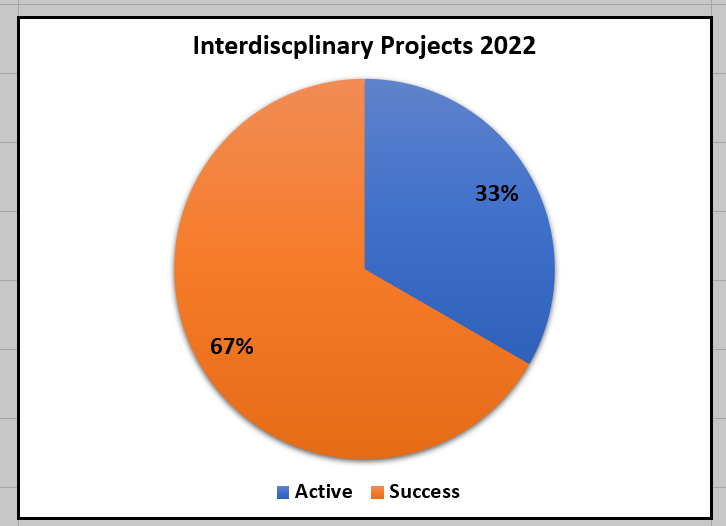 Interdisciplinary Projects Interdisciplinary Projects Interdisciplinary Projects Interdisciplinary Projects Interdisciplinary Projects Interdisciplinary Projects Interdisciplinary Projects #Faculty NameProject ThemeTypeTypeBudget per year Success Indicator1Faculty of AgricultureInnovative Sustainable Solutions for broomrapes: Prevention and integrated Pest… management approaches to overcome parasitism in Mediterranean cropping Systems International International                         945,000.00 Active2Faculty of PharmacyMolecular epidemiology and antimicrobial resistance mechanisms in staphylococci from various geographic regions in AfricaInternational International                     1,642,882.50 Active3Faculty of ScienceInnovative solutions for the Development of Active Intelligent and Sustainable Food Packaging Materials National National                         877,666.67 Active4Faculty of ScienceMicrobial degradation of phenol containing petroleum effluents and its application in electricity generation National National                         892,166.67 Active5Medical Research InstituteDevelopment of Antimicrobial Electrospun Polymeric Nanofibers Composites Membrane for Municipal Water Safety : prototype ConstructionNational National                     1,460,325.00 Success6Faculty of Science Powerful strategy for treating triple negative breast Cancer: Silencing miR-21 by small interfering RNA loaded-Chitosan NanoparticlesNational National                            49,980.00 Success7 Faculty of EngineeringDesign and Implementation of a Smart and Hybrid Multiport Solid-State Transformer for Marine ApplicationsNational National                     1,000,000.00 Success8Faculty of ScienceCombination of Neuroplacement Therapy With PLGA Nanoparticles for Alzheimer's Disease Treatment National National                         518,466.67 Active9Faculty of ScienceImprovement of the Performance of Reverse Osmosis Membranes using Eco-friendly MaterialsNational National                         318,750.00 Success10Faculty of EngineeringEstablishing and localizing the marketing office for technology transfer, innovationNational National                         400,000.00 Active11Faculty of Agriculture Saba PashaDevelopment of an Irrigation Management Information and Communication System (IMICS) for the humid tropical region of Kerala and for the dry climate of Egypt as a decision support systems (DSS) tool to improve crop productivity.International International                         100,000.00 Success12Faculty of ScienceSustainable technologies and methodologies to improve quality and extend product shelf life in the Mediterranean agro-food supply chainNational National                     1,406,250.00 Active13Faculty of ScienceSustainable Resource Management Programme to solve Desert-ed challengesInternational International                     1,858,515.00 Active14Faculty of Scienceknowledge exchange in Sustainable Fisheries Management and Aquaculture in the Mediterranean region /FishAquInternational International                   10,785,990.00 Active15High Institute of Public HealthKnowledge Triangle, Innova lion : Reinforcing of Education- Research ll- Health & Medical LinksInternational International                     1,281,397.50 Active16Faculty of ScienceA novel combined approach for Poultry slaughterhouse wastewater treatment: prototype design and development National National                         346,666.67 Active17Faculty of EngineeringAlexandria University Center of Excellence for Smart Urban Governance (AlEXU-COE-SUG)National National                     1,955,085.00 Success18Faculty of ScienceAgricultural sustainability and water reuse in Egypt : innovative wastewater treatment and soil health National National                         809,950.00 Active19Faculty of PharmacyDevelopment of Herbal Extraction Unit for the Production of Standardized Herbal Products for Human UseNational National                     1,250,000.00 Success20Faculty of NursingSupport and Qualifying of Educational Programs for International Accreditation in Higher Education Institutions National National                     1,905,664.50 Active21Faculty of ScienceSynthesis, characterization, and computational studies on new synthesized azo-based ligands and their metal complexesNational National                         144,960.00 Success22Faculty of DentistryThe Potential role of Nanoparticle-Based Delivery of microRNA fortargeted Oral squamous cell carcinoma gene therapyNational National                         159,197.00 Active23 Faculty of EngineeringTowards a green Economy Farm: Innovative Solar Collector for Biochar Production from Agricultural & Food Industry Wastes, Power Generation, and Crops DryingNational National                     1,408,750.00 Success24Faculty of MedicineIntegrating biomarkers and healthcare solutions to deliver personalized medicine and intervention in the home and community for the upper leg of children with stroke-related hemiplegia.National National                     1,496,400.00 Active25Faculty of AgricultureA community solution to natural ecosystem problems Sustainable distribution of resources with multiple economic, social and environmental benefits for the Mediterranean regionsPRIMAPRIMA                        524,085.00 Active26Faculty of AgricultureAdvancing non -conventional Water management for innovative climate- resilient water governance in the Mediterranean Area (AG-WaMED)National National                     1,174,973.08 Active27Faculty of ScienceDownscaling atmosphcric components over Egypt under different fulure climate change scenarios (2065-2100)National National                         375,000.00 ActiveTotalTotalTotalTotal                  35,088,121.25                   35,088,121.25                   35,088,121.25                   35,088,121.25 